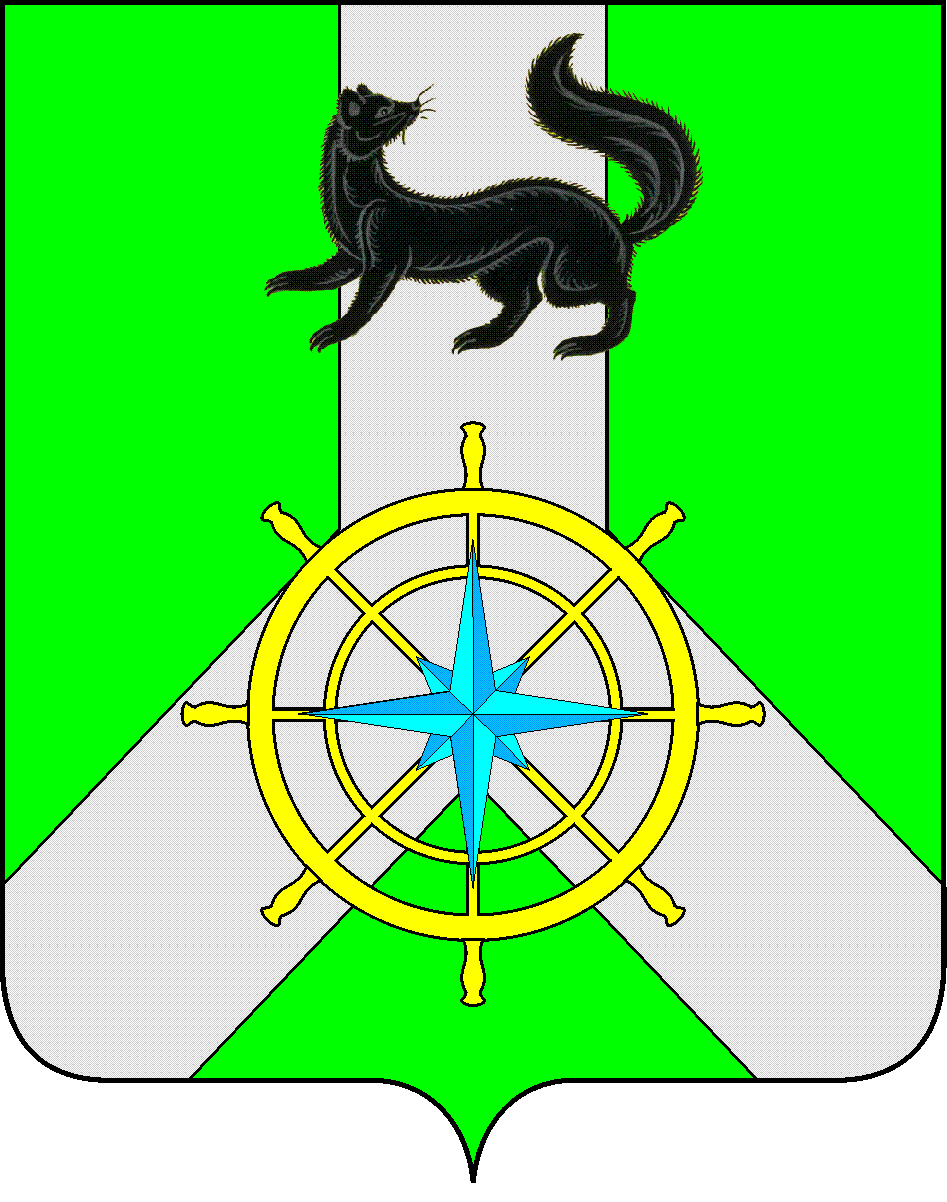 Р О С С И Й С К А Я   Ф Е Д Е Р А Ц И ЯИ Р К У Т С К А Я   О Б Л А С Т ЬК И Р Е Н С К И Й   М У Н И Ц И П А Л Ь Н Ы Й   Р А Й О НА Д М И Н И С Т Р А Ц И Я П О С Т А Н О В Л Е Н И ЕВ целях обеспечения предоставления мер поддержки отдельным категориям граждан и корректировки объемов финансирования на текущий финансовый год и плановый период 2024-2025 годов, в соответствии с п. 2 ст. 179 Бюджетного кодекса РФ, постановлением администрации Киренского муниципального района от 19.04.2016 г. № 189 «Об утверждении Положения о порядке принятия решений о разработке, реализации и оценке эффективности муниципальных программ Киренского района в новой редакции», распоряжением администрации Киренского муниципального района от 07.10.2021 г. №145 «Об утверждении перечня муниципальных программ Киренского района» с изменениями от 29.11.2023 года, руководствуясь статьями 39, 55 Устава МО Киренский район, администрация Киренского муниципального районаП О С Т А Н О В Л Я Е Т:1. Внести в муниципальную программу «Обеспечение предоставления мер поддержки отдельным категориям граждан в рамках полномочий администрации Киренского муниципального района на 2015-2027г.г.», утвержденную постановлением администрации Киренского муниципального района от 28 октября 2014 года №1125 следующие изменения:1.1 В разделе «Ресурсное обеспечение муниципальной программы» Паспорта муниципальной программы» цифру «108 031,6 тыс. руб.» заменить на цифру «107 741,5 тыс. руб.», слова «2023 год – 10 672,2 тыс.рублей;» заменить на слова «2023 год – 10 382,1 тыс.рублей;».1.2 В разделе 4 «Ресурсное обеспечение муниципальной программы» цифру «108 031,6 тыс. руб.» заменить на цифру «107 741,5 тыс. руб.», слова «2023 год – 10 672,2 тыс.рублей;» заменить на слова «2023 год – 10 382,1 тыс.рублей;».2. Приложение № 2 к муниципальной программе изложить в новой редакции (приложение 1 к постановлению).3. Внести соответствующие изменения в план мероприятий по реализации муниципальной программы «Обеспечение предоставления мер поддержки отдельным категориям граждан в рамках полномочий администрации Киренского муниципального района на 2015-2027 г.г.» на 2023 год (приложение 2 к постановлению).4. Постановление вступает в силу со дня его подписания и подлежит размещению на официальном сайте администрации Киренского муниципального района.5. Контроль за исполнением постановления возложить на руководителя аппарата администрации Н.А.Суржину.И.о.главы администрации района       	        		                         Е.А. ЧудиноваСОГЛАСОВАНО:Начальник Финансового управления администрации Киренского муниципального района                                                                                                Е.А. ШалдаНачальник отдела по экономике                                                                                                       М.Р. СиньковаИ.о.начальника правового отдела                                                                                                      М.В.Тетерина                        Подготовила: Суржина Н.А. – рук-ль аппарата администрацииот 29 декабря 2023 г.№ 777г. КиренскО внесении изменений в муниципальную программу «Обеспечение предоставления мер поддержки отдельным категориям граждан в рамках полномочий администрации Киренского муниципального района на 2015-2027 гг.»